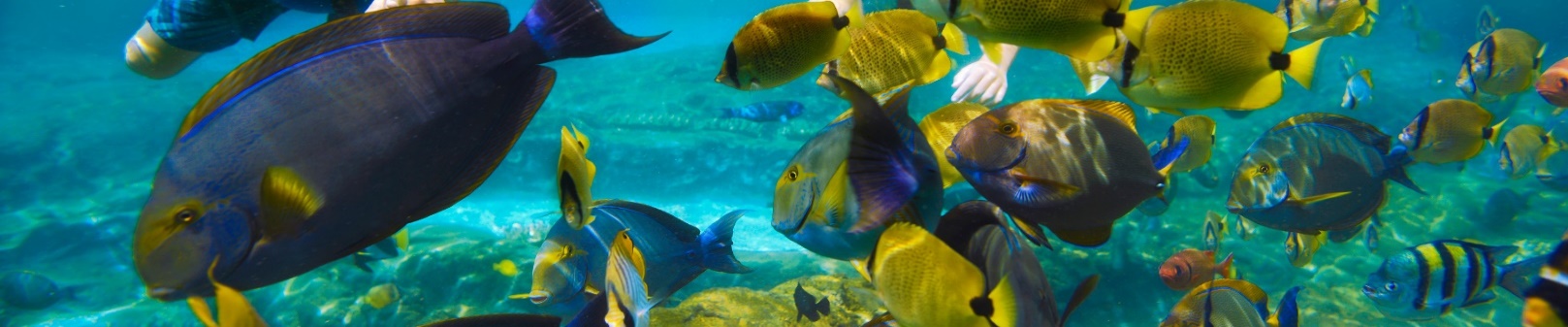 HURGHADA – zbor charter din CLUJ-NAPOCA    04, 11, 18, 25 MAI – TAXE INCLUSE – sejur 14 nopti*Tariful include transport, transfer, cazare (adult in camera dubla standard), masa cf ofertei, ghid local vorbitor de romana, taxa de aeroport, supliment kerosen. Tarif copil: este afista in sistemele de rezerva Data: 09.04.2019
Tarife valabile in limita disponibilitatilor, pana la retragere.  Va rugam tineti cont de prevederile Conditiilor Generale de Calatorie, respectiv de informatiile referitoare la destinatie, trecute in catalog si pe pagina noastra  www.royal-travel.ro   Tarifele valabile sunt cele afisate in sistemul de rezervari in momentul rezervarii. Tarifele pentru copii sunt  valabile pentru copii cazati impreuna cu doi adulti platitori. Asigurare de insolvabilitate: Zürich Beteiligungs AG, ETI Österreich Gmbh, Karlsplatz 3 / 1010 Wien. Reprezentanta in Romania: 400188 Cluj-Napoca, Calea Dorobantilor, Nr 14-16, Biroul 208. Tel.: 0364 – 403 520, 0364 – 403 522. Email: office@royal-travel.ro   Taxa de viza: 28 €/pers., care poate fi platita in numerar la fata locului.  Tarifele sunt in EURO. IMPORTANT!    -  Pentru a calatori in Egipt este nevoie de pasaport valabil cel putin 6 luni de la data calatoriei. -    Oferim catering doar pe ruta Cluj-Napoca – Hurghada , la intoarcere, pe ruta Hurghada – Cluj-Napoca zborul este fara catering la bord. La retur este obligatore infolierea bagajelor de cala, aceasta fiind responsabilitatea pasagerilor. Aeroportul din Hurghada dispune de aparat de infoliat (cost aproximativ: 3 EUR sau 4 USD/ bagaj). ORAR DE ZBOR (exprimat in ore locale)*: FEG3646 CLJ-HRG 16:20-18:50 // FEG3645 HRG-CLJ 10:50 – 15:20
* Compania aeriana isi rezerva dreptul la modificarea orarului de zbor!Zbor charter din CLUJ-NAPOCA  - 2 saptamani04.0511.0518.0525.055* THE GRAND RESORT - all inclusive  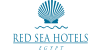 6415655725975* GRAND MAKADI - all inclusive   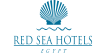 8017716788134*+ SIVA GRAND BEACH - all inclusive   1075105510206915* MAKADI PALACE - all inclusive   913883------5*SUNWING WATERWORLD MAKADI-all inclusive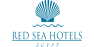 ------979---5* MAKADI SPA - all inclusive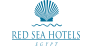 13231323129616974* SEA GULL RESORT - all inclusive   697657657---4* ALBATROS AQUAPARK - all inclusive   7677277278325* CONTINENTAL RESORT - all inclusive   7957557557555* STEIGENBERGER AQUA MAGIC - all inclusive   8628228228225* DESERT ROSE - all inclusive   8771111111111115* TROPITEL SAHL HASHEESH - all inclusive   10099699699695* ALBATROS PALACE - all inclusive   10851045104511445* DANA BEACH - all inclusive   1374121212121334